Pozdravljeni tretješolci!Upam, da ste dobro. Ali ste našli čas tudi za petje? Upam …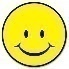 Danes se lahko poigrate z ritmom …Ker vem, kako dobri glasbeniki ste in kako radi igrate na inštrumente, boste ob posnetkih zaigrali ritmične spremljave.Pripomočke si lahko prilagodiš po svoje …Klikni na naslednje povezave in ritmično spremljaj:https://www.youtube.com/watch?v=qti8j5xKqSQ https://www.youtube.com/watch?v=gy8jyGRUR-8 https://www.youtube.com/watch?v=IVsDoCN8ELo InRhythm Body PercussionZa konec pa poslušaj še naslednji posnetek, kjer boš videl/a, kaj vse se da zaigrati z lastnimi glasbili (Kaj so že lastna glasbila? Se spomnite, ko sem vas vprašala, če ste jih prinesli v šolo?) Perpetuum Jazzile – Africa:https://www.youtube.com/watch?v=yjbpwlqp5QwTo bo za danes vse. Ostanite zdravi! Lepo vas pozdravljam, učiteljica Tina.GLASBENA USTVARJALNICA, 16. 4. 2020